Usage:Is a completely self-contained cutting system. It includes both fuel and oxygen cylinders. Recommend setup is for short-term steel cutting where portability is important.The PCS will cut 1/4-inch steel for 25 minutes; 1-inch steel for 13 minutes; 4-inch steel for five minutes. The fuel tank holds 1.5 quarts of fuel, which will last for about 1.5 hours of non-stop cutting. Cutting time is limited by oxygen supply. Specifications:Tip #               Oxygen %		Tip #             Oxygen %0		15			5		601 & 81		20			6		70		2		30			7		803 & 83		40			8		904		50Equipment: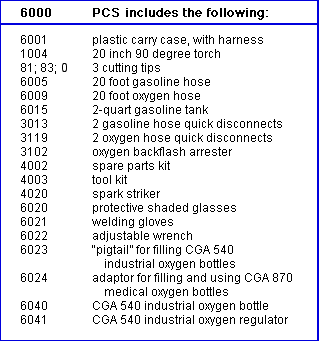 operations:Lighting Open gas tank value slowly to prevent emergency shut offPurge the oxygen line for at least 5 seconds before igniting the torchOpen the pre-heat oxygen firstThen open the gasoline until you see a light mist.  You should never see dripping gasoline while operating the torch.Purge oxygen line againTorch is ready to lightShutting down the TorchClose the torch gasoline firstThen close the Torch pre-heat oxygen valveMake sure the gasoline tank filler cap is closedClose the gasoline tank shut-off valveLeave the tank, torch and hose connected for storage to avoid gasoline spillageMake sure there  no visible leaksmaintenance:Tighten hose connectors at torch butt with hex wrenchTighten torch packing nuts under hand wheelsTighten tank packing nut under hand-wheel of shutoff valveWait until the torch head is cool before tightening the tip nut 